26.09.2017											         № 1020						г. СевероуральскО внесении изменений в муниципальную программуСевероуральского городского округа «Развитие земельных отношенийи градостроительная деятельность в Североуральском городском округе»на 2015-2020 годы, утвержденную постановлением Администрации Североуральского городского округа от 29.10.2014 № 1585Руководствуясь Федеральным законом от 06 октября 2003 года № 131-ФЗ «Об общих принципах организации местного самоуправления в Российской Федерации», Уставом Североуральского городского округа, постановлениями Администрации Североуральского городского округа от 02.09.2013 № 1237 «Об утверждении Порядка формирования и реализации муниципальных программ Североуральского городского округа» от 31.07.2014 № 1055 «Об утверждении перечня муниципальных программ Североуральского городского округа                              на 2015-2017 годы», решением Думы Североуральского городского округа                                        от 23.08.2017 № 59 «О внесении изменений в решение Думы Североуральского городского округа от 21 декабря 2016 года № 91 «О бюджете Североуральского городского округа на 2017 год и плановый период 2018-2019 годов», Администрация Североуральского городского округа ПОСТАНОВЛЯЕТ:1. Внести изменения в муниципальную программу Североуральского городского округа «Развитие земельных отношений и градостроительная деятельность в Североуральском городском округе» на 2015 – 2020 годы, утвержденную постановлением Администрации Североуральского городского округа от 29.10.2014 № 1585, изложив приложение № 1 и приложение № 2 к ней в новой редакции (прилагаются).2. Опубликовать настоящее постановление на официальном сайте Администрации Североуральского городского округа.3. Контроль за выполнением настоящего постановления оставляю за собой.И. о. Главы Североуральскогогородского округа								  В.П. МатюшенкоК постановлению АдминистрацииСевероуральского городского округаот 26.09.2017 № 1020Приложение № 1к муниципальной программе Североуральского городского округа «Развитие земельных отношений и градостроительная деятельностьв Североуральском городском округе»на 2015-2020 годыЦЕЛИ, ЗАДАЧИ И ЦЕЛЕВЫЕ ПОКАЗАТЕЛИреализации муниципальной программы Североуральского городского округа«Развитие земельных отношений и градостроительная деятельность в Североуральском городском округе» на 2015-2020 годыК постановлению АдминистрацииСевероуральского городского округаот 26.09.2017 № 1020Приложение № 2к муниципальной программе Североуральского городского округа «Развитие земельных отношений и градостроительная деятельностьв Североуральском городском округе» на 2015-2020 годыПЛАН МЕРОПРИЯТИЙпо выполнению муниципальной программы Североуральского городского округа«Развитие земельных отношений и градостроительная деятельность в Североуральском городском округе»на 2015-2020 годы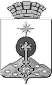 АДМИНИСТРАЦИЯ СЕВЕРОУРАЛЬСКОГО ГОРОДСКОГО ОКРУГАПОСТАНОВЛЕНИЕ№ строкиНаименование цели (целей) и задач, целевых показателейЕдиница измеренияЗначение целевого показателя реализации муниципальной программыЗначение целевого показателя реализации муниципальной программыЗначение целевого показателя реализации муниципальной программыЗначение целевого показателя реализации муниципальной программыЗначение целевого показателя реализации муниципальной программыЗначение целевого показателя реализации муниципальной программыЗначение целевого показателя реализации муниципальной программыИсточник значений показателейИсточник значений показателей№ строкиНаименование цели (целей) и задач, целевых показателейЕдиница измеренияпервый годвторой годтретий годтретий годчетвертый годпятый годшестой годИсточник значений показателейИсточник значений показателей123456678910101Подпрограмма 1. «Подготовка документов территориального планирования, градостроительного зонирования и документации по планировке территории Североуральского городского округа»Подпрограмма 1. «Подготовка документов территориального планирования, градостроительного зонирования и документации по планировке территории Североуральского городского округа»Подпрограмма 1. «Подготовка документов территориального планирования, градостроительного зонирования и документации по планировке территории Североуральского городского округа»Подпрограмма 1. «Подготовка документов территориального планирования, градостроительного зонирования и документации по планировке территории Североуральского городского округа»Подпрограмма 1. «Подготовка документов территориального планирования, градостроительного зонирования и документации по планировке территории Североуральского городского округа»Подпрограмма 1. «Подготовка документов территориального планирования, градостроительного зонирования и документации по планировке территории Североуральского городского округа»Подпрограмма 1. «Подготовка документов территориального планирования, градостроительного зонирования и документации по планировке территории Североуральского городского округа»Подпрограмма 1. «Подготовка документов территориального планирования, градостроительного зонирования и документации по планировке территории Североуральского городского округа»Подпрограмма 1. «Подготовка документов территориального планирования, градостроительного зонирования и документации по планировке территории Североуральского городского округа»Подпрограмма 1. «Подготовка документов территориального планирования, градостроительного зонирования и документации по планировке территории Североуральского городского округа»Подпрограмма 1. «Подготовка документов территориального планирования, градостроительного зонирования и документации по планировке территории Североуральского городского округа»Подпрограмма 1. «Подготовка документов территориального планирования, градостроительного зонирования и документации по планировке территории Североуральского городского округа»2Цель 1: Создание условий для устойчивого, комплексного развития территории Североуральского городского округа в целях обеспечения благоприятных условий для проживания населения, увеличения темпов строительства жилья и привлечения инвестицийЦель 1: Создание условий для устойчивого, комплексного развития территории Североуральского городского округа в целях обеспечения благоприятных условий для проживания населения, увеличения темпов строительства жилья и привлечения инвестицийЦель 1: Создание условий для устойчивого, комплексного развития территории Североуральского городского округа в целях обеспечения благоприятных условий для проживания населения, увеличения темпов строительства жилья и привлечения инвестицийЦель 1: Создание условий для устойчивого, комплексного развития территории Североуральского городского округа в целях обеспечения благоприятных условий для проживания населения, увеличения темпов строительства жилья и привлечения инвестицийЦель 1: Создание условий для устойчивого, комплексного развития территории Североуральского городского округа в целях обеспечения благоприятных условий для проживания населения, увеличения темпов строительства жилья и привлечения инвестицийЦель 1: Создание условий для устойчивого, комплексного развития территории Североуральского городского округа в целях обеспечения благоприятных условий для проживания населения, увеличения темпов строительства жилья и привлечения инвестицийЦель 1: Создание условий для устойчивого, комплексного развития территории Североуральского городского округа в целях обеспечения благоприятных условий для проживания населения, увеличения темпов строительства жилья и привлечения инвестицийЦель 1: Создание условий для устойчивого, комплексного развития территории Североуральского городского округа в целях обеспечения благоприятных условий для проживания населения, увеличения темпов строительства жилья и привлечения инвестицийЦель 1: Создание условий для устойчивого, комплексного развития территории Североуральского городского округа в целях обеспечения благоприятных условий для проживания населения, увеличения темпов строительства жилья и привлечения инвестицийЦель 1: Создание условий для устойчивого, комплексного развития территории Североуральского городского округа в целях обеспечения благоприятных условий для проживания населения, увеличения темпов строительства жилья и привлечения инвестицийЦель 1: Создание условий для устойчивого, комплексного развития территории Североуральского городского округа в целях обеспечения благоприятных условий для проживания населения, увеличения темпов строительства жилья и привлечения инвестицийЦель 1: Создание условий для устойчивого, комплексного развития территории Североуральского городского округа в целях обеспечения благоприятных условий для проживания населения, увеличения темпов строительства жилья и привлечения инвестиций3Задача 1.1 : Создание условий для планировки территории Североуральского городского округа.Задача 1.1 : Создание условий для планировки территории Североуральского городского округа.Задача 1.1 : Создание условий для планировки территории Североуральского городского округа.Задача 1.1 : Создание условий для планировки территории Североуральского городского округа.Задача 1.1 : Создание условий для планировки территории Североуральского городского округа.Задача 1.1 : Создание условий для планировки территории Североуральского городского округа.Задача 1.1 : Создание условий для планировки территории Североуральского городского округа.Задача 1.1 : Создание условий для планировки территории Североуральского городского округа.Задача 1.1 : Создание условий для планировки территории Североуральского городского округа.Задача 1.1 : Создание условий для планировки территории Североуральского городского округа.Задача 1.1 : Создание условий для планировки территории Североуральского городского округа.Задача 1.1 : Создание условий для планировки территории Североуральского городского округа.4Целевой показатель 1:Количество территорий, предназначенных для жилищного строительства, обеспеченных проектами планировокединиц-110345Данные бухгалтерского учетаДанные бухгалтерского учета5Задача 1.2 : Создание информационной системы обеспечения градостроительной деятельностиЗадача 1.2 : Создание информационной системы обеспечения градостроительной деятельностиЗадача 1.2 : Создание информационной системы обеспечения градостроительной деятельностиЗадача 1.2 : Создание информационной системы обеспечения градостроительной деятельностиЗадача 1.2 : Создание информационной системы обеспечения градостроительной деятельностиЗадача 1.2 : Создание информационной системы обеспечения градостроительной деятельностиЗадача 1.2 : Создание информационной системы обеспечения градостроительной деятельностиЗадача 1.2 : Создание информационной системы обеспечения градостроительной деятельностиЗадача 1.2 : Создание информационной системы обеспечения градостроительной деятельностиЗадача 1.2 : Создание информационной системы обеспечения градостроительной деятельностиЗадача 1.2 : Создание информационной системы обеспечения градостроительной деятельностиЗадача 1.2 : Создание информационной системы обеспечения градостроительной деятельности6Целевой показатель 2: Готовность информационной системы обеспечения градостроительной деятельности%-101020--Данные бухгалтерского учетаДанные бухгалтерского учета7Задача 1.3 : Обеспечение Североуральского городского округа документами территориального планирования и градостроительного зонирования с учетом требований комплексного развития территории.Задача 1.3 : Обеспечение Североуральского городского округа документами территориального планирования и градостроительного зонирования с учетом требований комплексного развития территории.Задача 1.3 : Обеспечение Североуральского городского округа документами территориального планирования и градостроительного зонирования с учетом требований комплексного развития территории.Задача 1.3 : Обеспечение Североуральского городского округа документами территориального планирования и градостроительного зонирования с учетом требований комплексного развития территории.Задача 1.3 : Обеспечение Североуральского городского округа документами территориального планирования и градостроительного зонирования с учетом требований комплексного развития территории.Задача 1.3 : Обеспечение Североуральского городского округа документами территориального планирования и градостроительного зонирования с учетом требований комплексного развития территории.Задача 1.3 : Обеспечение Североуральского городского округа документами территориального планирования и градостроительного зонирования с учетом требований комплексного развития территории.Задача 1.3 : Обеспечение Североуральского городского округа документами территориального планирования и градостроительного зонирования с учетом требований комплексного развития территории.Задача 1.3 : Обеспечение Североуральского городского округа документами территориального планирования и градостроительного зонирования с учетом требований комплексного развития территории.Задача 1.3 : Обеспечение Североуральского городского округа документами территориального планирования и градостроительного зонирования с учетом требований комплексного развития территории.Задача 1.3 : Обеспечение Североуральского городского округа документами территориального планирования и градостроительного зонирования с учетом требований комплексного развития территории.Задача 1.3 : Обеспечение Североуральского городского округа документами территориального планирования и градостроительного зонирования с учетом требований комплексного развития территории.8Целевой показатель 3: Количество измененных документов территориального планирования и градостроительного зонирования единиц00003444Решение Думы Североуральского городского округа9Подпрограмма 2: «Создание системы кадастра Североуральского городского округа»Подпрограмма 2: «Создание системы кадастра Североуральского городского округа»Подпрограмма 2: «Создание системы кадастра Североуральского городского округа»Подпрограмма 2: «Создание системы кадастра Североуральского городского округа»Подпрограмма 2: «Создание системы кадастра Североуральского городского округа»Подпрограмма 2: «Создание системы кадастра Североуральского городского округа»Подпрограмма 2: «Создание системы кадастра Североуральского городского округа»Подпрограмма 2: «Создание системы кадастра Североуральского городского округа»Подпрограмма 2: «Создание системы кадастра Североуральского городского округа»Подпрограмма 2: «Создание системы кадастра Североуральского городского округа»Подпрограмма 2: «Создание системы кадастра Североуральского городского округа»Подпрограмма 2: «Создание системы кадастра Североуральского городского округа»10Цель 2: Рациональное и эффективное использование земельных ресурсов на территории Североуральского городского округа.Цель 2: Рациональное и эффективное использование земельных ресурсов на территории Североуральского городского округа.Цель 2: Рациональное и эффективное использование земельных ресурсов на территории Североуральского городского округа.Цель 2: Рациональное и эффективное использование земельных ресурсов на территории Североуральского городского округа.Цель 2: Рациональное и эффективное использование земельных ресурсов на территории Североуральского городского округа.Цель 2: Рациональное и эффективное использование земельных ресурсов на территории Североуральского городского округа.Цель 2: Рациональное и эффективное использование земельных ресурсов на территории Североуральского городского округа.Цель 2: Рациональное и эффективное использование земельных ресурсов на территории Североуральского городского округа.Цель 2: Рациональное и эффективное использование земельных ресурсов на территории Североуральского городского округа.Цель 2: Рациональное и эффективное использование земельных ресурсов на территории Североуральского городского округа.Цель 2: Рациональное и эффективное использование земельных ресурсов на территории Североуральского городского округа.Цель 2: Рациональное и эффективное использование земельных ресурсов на территории Североуральского городского округа.11Задача 2.1 : Создание условий для эффективного использования земельных ресурсов населенных пунктов Североуральского городского округаЗадача 2.1 : Создание условий для эффективного использования земельных ресурсов населенных пунктов Североуральского городского округаЗадача 2.1 : Создание условий для эффективного использования земельных ресурсов населенных пунктов Североуральского городского округаЗадача 2.1 : Создание условий для эффективного использования земельных ресурсов населенных пунктов Североуральского городского округаЗадача 2.1 : Создание условий для эффективного использования земельных ресурсов населенных пунктов Североуральского городского округаЗадача 2.1 : Создание условий для эффективного использования земельных ресурсов населенных пунктов Североуральского городского округаЗадача 2.1 : Создание условий для эффективного использования земельных ресурсов населенных пунктов Североуральского городского округаЗадача 2.1 : Создание условий для эффективного использования земельных ресурсов населенных пунктов Североуральского городского округаЗадача 2.1 : Создание условий для эффективного использования земельных ресурсов населенных пунктов Североуральского городского округаЗадача 2.1 : Создание условий для эффективного использования земельных ресурсов населенных пунктов Североуральского городского округаЗадача 2.1 : Создание условий для эффективного использования земельных ресурсов населенных пунктов Североуральского городского округаЗадача 2.1 : Создание условий для эффективного использования земельных ресурсов населенных пунктов Североуральского городского округа12Целевой показатель 4: Количество населенных пунктов, в отношении которых установлена границаединиц2--48888Данные бухгалтерского учетаДанные бухгалтерского учета13Задача 2.2 : Обеспечение территории Североуральского городского округа земельными ресурсами, в том числе, для жилищного строительства и объектов инфраструктурыЗадача 2.2 : Обеспечение территории Североуральского городского округа земельными ресурсами, в том числе, для жилищного строительства и объектов инфраструктурыЗадача 2.2 : Обеспечение территории Североуральского городского округа земельными ресурсами, в том числе, для жилищного строительства и объектов инфраструктурыЗадача 2.2 : Обеспечение территории Североуральского городского округа земельными ресурсами, в том числе, для жилищного строительства и объектов инфраструктурыЗадача 2.2 : Обеспечение территории Североуральского городского округа земельными ресурсами, в том числе, для жилищного строительства и объектов инфраструктурыЗадача 2.2 : Обеспечение территории Североуральского городского округа земельными ресурсами, в том числе, для жилищного строительства и объектов инфраструктурыЗадача 2.2 : Обеспечение территории Североуральского городского округа земельными ресурсами, в том числе, для жилищного строительства и объектов инфраструктурыЗадача 2.2 : Обеспечение территории Североуральского городского округа земельными ресурсами, в том числе, для жилищного строительства и объектов инфраструктурыЗадача 2.2 : Обеспечение территории Североуральского городского округа земельными ресурсами, в том числе, для жилищного строительства и объектов инфраструктурыЗадача 2.2 : Обеспечение территории Североуральского городского округа земельными ресурсами, в том числе, для жилищного строительства и объектов инфраструктурыЗадача 2.2 : Обеспечение территории Североуральского городского округа земельными ресурсами, в том числе, для жилищного строительства и объектов инфраструктурыЗадача 2.2 : Обеспечение территории Североуральского городского округа земельными ресурсами, в том числе, для жилищного строительства и объектов инфраструктуры14Целевой показатель 5: Количество сформированных земельных участковединиц 20343426892116116мониторингмониторинг15Подпрограмма 3: «Формирование земельных участков, занятых парками, скверами, водными объектами и иными территориями общего пользования»Подпрограмма 3: «Формирование земельных участков, занятых парками, скверами, водными объектами и иными территориями общего пользования»Подпрограмма 3: «Формирование земельных участков, занятых парками, скверами, водными объектами и иными территориями общего пользования»Подпрограмма 3: «Формирование земельных участков, занятых парками, скверами, водными объектами и иными территориями общего пользования»Подпрограмма 3: «Формирование земельных участков, занятых парками, скверами, водными объектами и иными территориями общего пользования»Подпрограмма 3: «Формирование земельных участков, занятых парками, скверами, водными объектами и иными территориями общего пользования»Подпрограмма 3: «Формирование земельных участков, занятых парками, скверами, водными объектами и иными территориями общего пользования»Подпрограмма 3: «Формирование земельных участков, занятых парками, скверами, водными объектами и иными территориями общего пользования»Подпрограмма 3: «Формирование земельных участков, занятых парками, скверами, водными объектами и иными территориями общего пользования»Подпрограмма 3: «Формирование земельных участков, занятых парками, скверами, водными объектами и иными территориями общего пользования»Подпрограмма 3: «Формирование земельных участков, занятых парками, скверами, водными объектами и иными территориями общего пользования»Подпрограмма 3: «Формирование земельных участков, занятых парками, скверами, водными объектами и иными территориями общего пользования»16Цель 3: Создание условий для обеспечения Североуральского городского округа местами отдыха и общего пользования.Цель 3: Создание условий для обеспечения Североуральского городского округа местами отдыха и общего пользования.Цель 3: Создание условий для обеспечения Североуральского городского округа местами отдыха и общего пользования.Цель 3: Создание условий для обеспечения Североуральского городского округа местами отдыха и общего пользования.Цель 3: Создание условий для обеспечения Североуральского городского округа местами отдыха и общего пользования.Цель 3: Создание условий для обеспечения Североуральского городского округа местами отдыха и общего пользования.Цель 3: Создание условий для обеспечения Североуральского городского округа местами отдыха и общего пользования.Цель 3: Создание условий для обеспечения Североуральского городского округа местами отдыха и общего пользования.Цель 3: Создание условий для обеспечения Североуральского городского округа местами отдыха и общего пользования.Цель 3: Создание условий для обеспечения Североуральского городского округа местами отдыха и общего пользования.Цель 3: Создание условий для обеспечения Североуральского городского округа местами отдыха и общего пользования.Цель 3: Создание условий для обеспечения Североуральского городского округа местами отдыха и общего пользования.17Задача 3.1. Обеспечение территории Североуральского городского округа земельными ресурсами для организации мест отдыха и общего пользования.Задача 3.1. Обеспечение территории Североуральского городского округа земельными ресурсами для организации мест отдыха и общего пользования.Задача 3.1. Обеспечение территории Североуральского городского округа земельными ресурсами для организации мест отдыха и общего пользования.Задача 3.1. Обеспечение территории Североуральского городского округа земельными ресурсами для организации мест отдыха и общего пользования.Задача 3.1. Обеспечение территории Североуральского городского округа земельными ресурсами для организации мест отдыха и общего пользования.Задача 3.1. Обеспечение территории Североуральского городского округа земельными ресурсами для организации мест отдыха и общего пользования.Задача 3.1. Обеспечение территории Североуральского городского округа земельными ресурсами для организации мест отдыха и общего пользования.Задача 3.1. Обеспечение территории Североуральского городского округа земельными ресурсами для организации мест отдыха и общего пользования.Задача 3.1. Обеспечение территории Североуральского городского округа земельными ресурсами для организации мест отдыха и общего пользования.Задача 3.1. Обеспечение территории Североуральского городского округа земельными ресурсами для организации мест отдыха и общего пользования.Задача 3.1. Обеспечение территории Североуральского городского округа земельными ресурсами для организации мест отдыха и общего пользования.Задача 3.1. Обеспечение территории Североуральского городского округа земельными ресурсами для организации мест отдыха и общего пользования.18Целевой показатель 7.Количество сформированных земельных участков под местами общего пользования.единиц 1--0245мониторингмониторинг№ строкиНаименование мероприятия/ Источники расходов на финансированиеОбъем расходов на выполнение мероприятия за счет всех источников ресурсного обеспечения, тыс. руб.Объем расходов на выполнение мероприятия за счет всех источников ресурсного обеспечения, тыс. руб.Объем расходов на выполнение мероприятия за счет всех источников ресурсного обеспечения, тыс. руб.Объем расходов на выполнение мероприятия за счет всех источников ресурсного обеспечения, тыс. руб.Объем расходов на выполнение мероприятия за счет всех источников ресурсного обеспечения, тыс. руб.Объем расходов на выполнение мероприятия за счет всех источников ресурсного обеспечения, тыс. руб.Объем расходов на выполнение мероприятия за счет всех источников ресурсного обеспечения, тыс. руб.Объем расходов на выполнение мероприятия за счет всех источников ресурсного обеспечения, тыс. руб.Номер строки целевых показателей, на достижение которых направлены мероприятия№ строкиНаименование мероприятия/ Источники расходов на финансированиеВсегопервый годвторой годтретий годтретий годчетвертый годпятый годшестой годНомер строки целевых показателей, на достижение которых направлены мероприятия1ВСЕГО по муниципальной программе, в том числе:7180,65383640,0660,80000937,85383937,853831750,000001430,000001762,00000Х2Местный бюджет6846,50000640,0464,50000800,00000800,000001750,000001430,000001762,00000Х3Областной бюджет334,153830,0196,30000137,85383137,853830,000000,000000,000004Капитальные вложения0,000000,00,000000,000000,000000,000000,000000,00000Х5Местный бюджет0,000000,00,000000,000000,000000,000000,000000,00000Х6Прочие нужды7180,65383640,0660,80000937,85383937,853831750,000001430,000001762,00000Х7Местный бюджет6846,50000640,0464,50000800,00000800,000001750,000001430,000001762,00000Х8Областной бюджет334,153830,0196,30000137,85383137,853830,000000,000000,000009Подпрограмма 1: «Подготовка документов территориального планирования, градостроительного зонирования и документации по планировке территории Североуральского городского округа»Подпрограмма 1: «Подготовка документов территориального планирования, градостроительного зонирования и документации по планировке территории Североуральского городского округа»Подпрограмма 1: «Подготовка документов территориального планирования, градостроительного зонирования и документации по планировке территории Североуральского городского округа»Подпрограмма 1: «Подготовка документов территориального планирования, градостроительного зонирования и документации по планировке территории Североуральского городского округа»Подпрограмма 1: «Подготовка документов территориального планирования, градостроительного зонирования и документации по планировке территории Североуральского городского округа»Подпрограмма 1: «Подготовка документов территориального планирования, градостроительного зонирования и документации по планировке территории Североуральского городского округа»Подпрограмма 1: «Подготовка документов территориального планирования, градостроительного зонирования и документации по планировке территории Североуральского городского округа»Подпрограмма 1: «Подготовка документов территориального планирования, градостроительного зонирования и документации по планировке территории Североуральского городского округа»Подпрограмма 1: «Подготовка документов территориального планирования, градостроительного зонирования и документации по планировке территории Североуральского городского округа»Подпрограмма 1: «Подготовка документов территориального планирования, градостроительного зонирования и документации по планировке территории Североуральского городского округа»10Всего по подпрограмме 1, в том числе:4635,3250,0530,80000312,525312,5251200,000001080,000001512,00000Х11Местный бюджет4301,171170,0334,50000174,67117174,671171200,000001080,000001512,00000Х12Областной бюджет334,153830,0196,30000137,85383137,853830,000000,000000,00000131.1. Капитальные вложения1.1. Капитальные вложения1.1. Капитальные вложения1.1. Капитальные вложения1.1. Капитальные вложения1.1. Капитальные вложения1.1. Капитальные вложения1.1. Капитальные вложения1.1. Капитальные вложения1.1. Капитальные вложения14Всего по направлению «Капитальные вложения»0,000000,00,000000,000000,000000,000000,000000,00000Х151.2. Прочие нужды1.2. Прочие нужды1.2. Прочие нужды1.2. Прочие нужды1.2. Прочие нужды1.2. Прочие нужды1.2. Прочие нужды1.2. Прочие нужды1.2. Прочие нужды1.2. Прочие нужды16Всего по направлению «Прочие нужды», в том числе:4635,3250,0530,80000312,5251200,000001200,000001080,000001512,00000Х17Местный бюджет4301,171170,0334,50000174,671171200,000001200,000001080,000001512,00000Х18Областной бюджет334,153830,0196,30000137,853830,000000,000000,000000,0000019Мероприятие 1Разработка проектов планировки территории городского округа, всего,В том числе:3695,8250,0491,30000192,525900,00000900,00000900,000001212,00000Стр. 420Местный бюджет3361,671170,0295,0000054,67117900,00000900,00000900,000001212,00000Стр. 421Областной бюджет334,153830,0196,30000137,853830,000000,000000,000000,00000Разработка проекта планировки в границах улиц 50 лет СУБРа-Павла Баянова – Каржавина- пойма р.Колонги (YI микрорайон), всего, в том числе0,000000,00,000000,000000,000000,000000,000000,00000Местный бюджет0,000000,00,000000,000000,000000,000000,000000,00000Областной бюджет0,000000,00,000000,000000,000000,000000,000000,00000Разработка проекта планировки в границах улиц  Новая 9 – Новая 12- Солнечная – Новая 11                              (микрорайон «Крутой Лог») , всего, в том числе683,825000,0491,30000192,525000,000000,000000,000000,00000Местный бюджет349,671170,0295,0000054,671170,000000,000000,000000,00000Областной бюджет334,153830,0196,30000137,853830,000000,000000,000000,00000Корректура проекта планировки микрорайона «Лиственичный Лог»,, всего, в том числе1212,000000,00,000000,000000,000000,000000,000001212,00000Местный бюджет1212,000000,00,000000,000000,000000,000000,000001212,00000Областной бюджет0,000000,00,000000,000000,000000,000000,000000,00000Разработка проекта планировки коттеджной застройки в п. Третий Северный, всего, в том числе0,000000,00,000000,000000,000000,000000,000000,00000Местный бюджет0,000000,00,000000,000000,000000,000000,000000,00000Областной бюджет0,000000,00,000000,000000,000000,000000,000000,00000Разработка проекта планировки  квартала в границах улиц Октябрьская-Ленина-Красноармейская в п. Калья, всего, в том числе900,000000,00,000000,00000900,00000900,000000,000000,00000Местный бюджет900,000000,00,000000,00000900,00000900,000000,000000,00000Областной бюджет0,000000,00,000000,000000,000000,000000,000000,00000Разработка проекта планировки квартала в границах улиц Калинина-Матросова (центральная часть) в п. Черемухово, всего, в том числе900,000000,00,000000,000000,000000,00000900,000000,00000Местный бюджет900,000000,00,000000,000000,000000,00000900,000000,00000Областной бюджет0,000000,00,000000,000000,000000,000000,000000,0000022Мероприятие 2 Разработка и создание модели информационной системы обеспечения градостроительной деятельности, всего,В том числе:459,500000,039,50000120,000000,000000,000000,00000300,00000Стр. 623Местный бюджет459,500000,039,50000120,000000,000000,000000,00000300,00000Стр. 624Мероприятие 3Внесение изменений в документацию градостроительного зонирования и территориального планирования, всего,В том числе:480,000000,00,000000,00000300,00000300,00000180,000000,00000Стр. 825Местный бюджет480,000000,00,000000,00000300,00000300,00000180,000000,00000Стр. 8Внесение изменений и корректировка Генерального плана г. Североуральска, всего, в том числе0,000000,00,000000,000000,000000,000000,000000,00000Стр. 8Местный бюджет0,000000,00,000000,000000,000000,000000,000000,00000Стр. 8Внесение изменений и корректировка Правил землепользования и застройки г. Североуральска, всего, в том числе0,000000,00,000000,000000,000000,000000,000000,00000Стр. 8Местный бюджет0,000000,00,000000,000000,000000,000000,000000,00000Стр. 8Внесение изменений и корректировка Генерального плана поселка Калья, всего, в том числе0,000000,00,000000,000000,000000,000000,000000,00000Стр. 8Местный бюджет0,000000,00,000000,000000,000000,000000,000000,00000Стр. 8Областной бюджет0,000000,00,000000,000000,000000,000000,000000,00000Стр. 8Внесение изменений и корректировка Генерального плана поселка Бокситы, всего, в том числе0,000000,00,000000,000000,000000,000000,000000,00000Стр. 8Местный бюджет0,000000,00,000000,000000,000000,000000,000000,00000Стр. 8Внесение изменений и корректировка Генерального плана поселка Третий Северный, всего, в том числе300,000000,00,000000,00000300,00000300,000000,000000,00000Стр. 8Местный бюджет300,000000,00,000000,00000300,00000300,000000,000000,00000Стр. 8Внесение изменений и корректировка Генерального  плана поселка Баяновка, всего, в том числе180,000000,00,000000,000000,000000,00000180,000000,00000Стр. 8Местный бюджет180,000000,00,000000,000000,000000,00000180,000000,00000Стр. 8Внесение изменений и корректировка Генерального  плана поселка Сосьва, всего, в том числе0,000000,00,000000,000000,000000,000000,000000,00000Стр. 8Местный бюджет0,000000,00,000000,000000,000000,000000,000000,00000Стр. 8Внесение изменений и корректировжка Генерального плана СГО, всего, в том числе0,000000,00,000000,000000,000000,000000,000000,00000Стр. 8Местный бюджет0,000000,00,000000,000000,000000,000000,000000,00000Стр. 826Подпрограмма 2: «Создание системы кадастра Североуральского городского округа.»Подпрограмма 2: «Создание системы кадастра Североуральского городского округа.»Подпрограмма 2: «Создание системы кадастра Североуральского городского округа.»Подпрограмма 2: «Создание системы кадастра Североуральского городского округа.»Подпрограмма 2: «Создание системы кадастра Североуральского городского округа.»Подпрограмма 2: «Создание системы кадастра Североуральского городского округа.»Подпрограмма 2: «Создание системы кадастра Североуральского городского округа.»Подпрограмма 2: «Создание системы кадастра Североуральского городского округа.»Подпрограмма 2: «Создание системы кадастра Североуральского городского округа.»Подпрограмма 2: «Создание системы кадастра Североуральского городского округа.»27Всего по Подпрограмме 2, в том числе:2045,32883640,0130,00000625,32883350,00000350,00000150,00000150,00000		Х28Местный бюджет2045,32883640,0130,00000625,32883350,00000350,00000150,00000150,00000Х292.1. Капитальные вложения2.1. Капитальные вложения2.1. Капитальные вложения2.1. Капитальные вложения2.1. Капитальные вложения2.1. Капитальные вложения2.1. Капитальные вложения2.1. Капитальные вложения2.1. Капитальные вложения2.1. Капитальные вложения30Всего по направлению «Капитальные вложения»0,000000,00,000000,000000,000000,000000,000000,00000Х312.2. Прочие нужды2.2. Прочие нужды2.2. Прочие нужды2.2. Прочие нужды2.2. Прочие нужды2.2. Прочие нужды2.2. Прочие нужды2.2. Прочие нужды2.2. Прочие нужды2.2. Прочие нужды32Всего по направлению «Прочие нужды», в том числе:2045,32883640,0130,00000625,32883350,00000350,00000150,00000150,00000Х33Местный бюджет2045,32883640,0130,00000625,32883350,00000350,00000150,00000150,00000Х34Мероприятие 1Установление границ населенных пунктов Североуральского городского округа, всего,В том числе:905,08089215,10,00000489,98089200,00000200,000000,000000,00000Стр. 1235Местный бюджет905,08089215,10,00000489,98089200,00000200,000000,000000,00000Стр. 1236Мероприятие 2Формирование земельных участков, всего,В том числе:1140,24794424,9130,00000135,34794150,00000150,00000150,00000150,00000Стр. 1437Местный бюджет1140,24794424,9130,00000135,34794150,00000150,00000150,00000150,00000Стр. 14Формирование земельных участков с целью реализации Федерального закона № 93-ФЗ от 30.06.2006 г., всего, в том числе285,0000060,00,000000,0000075,0000075,0000075,0000075,00000Стр. 14Местный бюджет285,0000060,00,000000,0000075,0000075,0000075,0000075,00000Стр. 14Формирование земельных участков с целью реализации Закона Свердловской области № 18-ОЗ от 07.07.2004 г., всего, в том числе380,0000060,095,000000,0000075,0000075,0000075,0000075,00000Стр. 14Местный бюджет380,0000060,095,000000,0000075,0000075,0000075,0000075,00000Стр. 14Формирование земельных участков с целью предоставления взамен непригодных для использования земельных участков в силу ст.612 Гражданского кодекса Российской Федерации, всего, в том числе16,347940,00,0000016,347940,000000,000000,000000,00000Местный бюджет16,347940,00,0000016,347940,000000,000000,000000,00000Формирование земельных участков с целью реализации проекта планировки в границах улиц Шахтерская – Ватутина – Буденного – Каржавина – Циолковского, а также земельных участков в рамках переселения граждан из ветхого и аварийного жилого фонда35,000000,035,000000,000000,000000,000000,000000,00000Местный бюджет35,000000,035,000000,000000,000000,000000,000000,00000Погашение кредиторской задолженности по муниципальным контрактам № 199 от 07.11.2014г., №210 от 18.11.2014г.230,80000230,80,000000,000000,000000,000000,000000,00000Местный бюджет230,80000230,80,000000,000000,000000,000000,000000,00000Погашение кредиторской задолженности за проведение кадастровых работ по договорам № 1/13 от 30.10.2013г., «2/13 от 30.10.2013г., № 3/13 от 31.10.2013г.9,100009,10,000000,000000,000000,000000,000000,00000Местный бюджет9,100009,10,000000,000000,000000,000000,000000,00000Погашение кредиторской задолженности за проведение кадастровых работ по договору № 158 от 17.10.2016г119,000000,000000,00000119,000000,000000,000000,000000,00000Местный бюджет119,000000,000000,00000119,000000,000000,000000,000000,00000Приобретение программного комплекса «Территориальный комплекс МУГИСО» для начисления арендной платы за земельные участки65,0000065,00,000000,000000,000000,000000,000000,00000Местный бюджет65,0000065,00,000000,000000,000000,000000,000000,0000038Подпрограмма 3: «Формирование земельных участков, занятых парками, скверами, водными объектами и иными территориями общего пользования»Подпрограмма 3: «Формирование земельных участков, занятых парками, скверами, водными объектами и иными территориями общего пользования»Подпрограмма 3: «Формирование земельных участков, занятых парками, скверами, водными объектами и иными территориями общего пользования»Подпрограмма 3: «Формирование земельных участков, занятых парками, скверами, водными объектами и иными территориями общего пользования»Подпрограмма 3: «Формирование земельных участков, занятых парками, скверами, водными объектами и иными территориями общего пользования»Подпрограмма 3: «Формирование земельных участков, занятых парками, скверами, водными объектами и иными территориями общего пользования»Подпрограмма 3: «Формирование земельных участков, занятых парками, скверами, водными объектами и иными территориями общего пользования»Подпрограмма 3: «Формирование земельных участков, занятых парками, скверами, водными объектами и иными территориями общего пользования»Подпрограмма 3: «Формирование земельных участков, занятых парками, скверами, водными объектами и иными территориями общего пользования»Подпрограмма 3: «Формирование земельных участков, занятых парками, скверами, водными объектами и иными территориями общего пользования»39Всего по Подпрограмме 3, Всего, в том числе:500,000000,00,000000,000000,00000200,00000200,00000100,00000Х40Местный бюджет500,000000,00,000000,000000,00000200,00000200,00000100,00000Х413.1. Капитальные вложения3.1. Капитальные вложения3.1. Капитальные вложения3.1. Капитальные вложения3.1. Капитальные вложения3.1. Капитальные вложения3.1. Капитальные вложения3.1. Капитальные вложения3.1. Капитальные вложения3.1. Капитальные вложения42Всего по разделу «Капитальные вложения»0,000000,00,000000,000000,000000,000000,000000,00000Х433.2. Прочие нужды3.2. Прочие нужды3.2. Прочие нужды3.2. Прочие нужды3.2. Прочие нужды3.2. Прочие нужды3.2. Прочие нужды3.2. Прочие нужды3.2. Прочие нужды3.2. Прочие нужды44Всего по направлению «Прочие нужды», в том числе:500,000000,00,000000,000000,00000200,00000200,00000100,00000Х45Местный бюджет500,000000,00,000000,000000,00000200,00000200,00000100,00000Х46Мероприятие 1.Формирование земельных участков, занятых парками, всего, в том числе:500,000000,00,000000,000000,00000200,00000200,00000100,00000Стр. 1847Местный бюджет500,000000,00,000000,000000,00000200,00000200,00000100,00000Стр. 18Межевание и постановка на кадастровый учет земельного участка под объект «Георгиевский парк»0,000000,00,000000,000000,000000,000000,000000,00000Стр. 18Местный бюджет0,000000,00,000000,000000,000000,000000,000000,00000Стр. 18Межевание и постановка на кадастровый учет земельного участка под объект – парк отдыха по ул. Ленина, напротив дома по ул. Ленина, 42100,000000,00,000000,000000,000000,00000100,000000,00000Стр. 18Местный бюджет100,000000,00,000000,000000,000000,00000100,000000,00000Стр. 18Межевание и постановка на кадастровый учет земельного участка под объект сквер «Солнечный остров» в п. Черемухово по ул. Калинина100,000000,00,000000,000000,000000,00000100,000000,00000Стр. 18Местный бюджет100,000000,00,000000,000000,000000,00000100,000000,00000Стр. 18Межевание и постановка на кадастровый учет земельного участка под объект – пляж Колонгинского водохранилища100,000000,00,000000,000000,000000,000000,00000100,00000Стр. 18Местный бюджет100,000000,00,000000,000000,000000,000000,00000100,00000Стр. 18Межевание и постановка на кадастровый учет земельного участка под объект – лиственничная аллея200,000000,00,000000,000000,00000200,000000,000000,00000Стр. 18Местный бюджет200,000000,00,000000,000000,00000200,000000,000000,00000Стр. 18